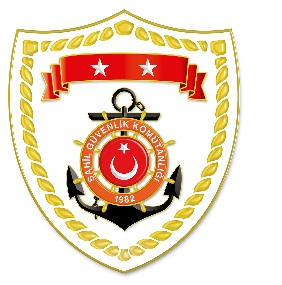 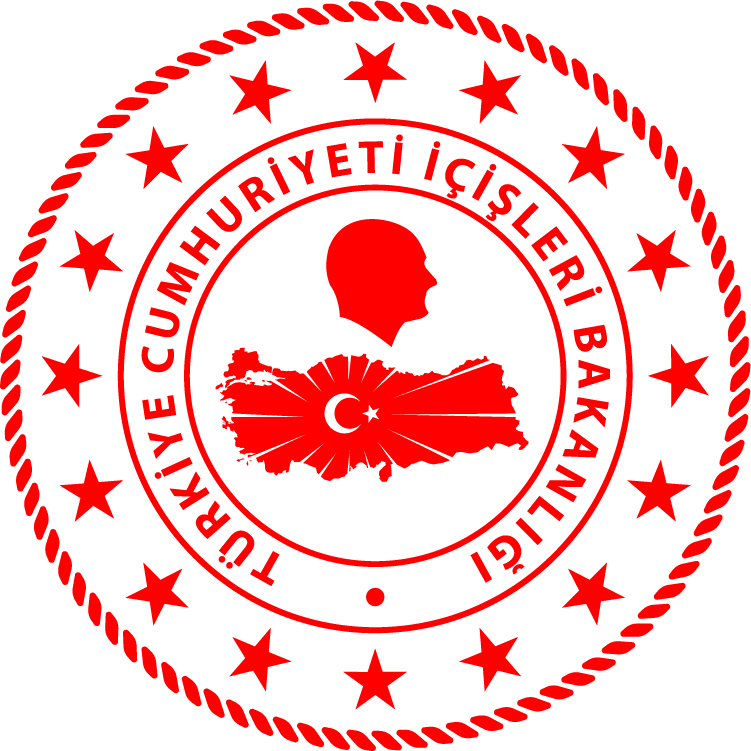 CG Marmara and Turkish Straits Regional CommandCG Aegean Sea Regional Command*Statistical information given in the table may vary because they consist of data related incidents which were occured and  turned into search and  rescue operations. The exact numbers at the end of the related month is  avaliable on  sg.gov.tr/irregular-migration-statisticsNUDATELOCATION/PLACE AND TIMEIRREGULAR MIGRATION ASSETTOTAL NUMBER OF APPREHENDED FACILITATORS/SUSPECTTOTAL NUMBER OF APPREHENDED 
MIGRANSNATIONALITY OF RESCUED/APPREHENDED MIGRANTS ON THE BASIS OF DECLARATION116 November 2022Off The Coast of ÇANAKKALE/Ezine06.50Inflatable Boat-3232 AfghanistanNUDATELOCATION/PLACE AND TIMEIRREGULAR MIGRATION ASSETTOTAL 
NUMBER OF APPREHENDED FACILITATORS/SUSPECTTOTAL NUMBER OF APPREHENDED 
MIGRANSNATIONALITY OF APPREHENDED 
MIGRANTS/PEOPLE ON THE BASIS OF DECLARATION116 November 2022Off The Coast of İZMİR/Seferihisar13.15Inflatable Boat-4131 Liberia, 6 Congo, 2 Central Africa, 1 Mali, 1 Yemen216 November 2022Off The Coast of MUĞLA/Bodrum21.10Inflatable Boat-3532 Palestine, 3 Yemen316 November 2022Off The Coast of MUĞLA/Bodrum22.20Inflatable Boat-2626 Palestine